PHUMELELA LOCAL MUNICIPALITY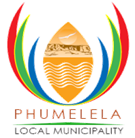 BID No. : PLMT 18-19/09CONSTRUCTION OF OUTFALL SEWER AND PUMP STATION IN EZENZELENI/WARDENPhumelela Local Municipality hereby invites bids for the Construction of Outfall Sewer and Pump Station in Ezenzeleni/Warden.Compulsory clarification meeting:	Warden Municipal Offices on 17th October 2018  at 10h00Closing date :				29th October 2018 at 12h00Bid box :					Bid Box No. “A”					Phumelela Local Municipality					52 Kuhn Street					VredeSupply chain enquiries :			058 913 8300Technical enquiries:			Ms. Jane Mkhontwane (Phumelela Municipality)					058 913 8300 (during office hours only)All bids received will be scored in terms of functionality requirements and all bids that obtain the minimum score of 70(out of 100) will be evaluated in terms of Method 2 for Price and Preferences.Eligible bids will be evaluated in terms of:Bid documents will be available at the compulsory site clarification meeting in Warden and also at Phumelela Local Municipality, 52 Kuhn Street, Vrede  , upon payment of a cash non-refundable document fee of R1000.00 per set.Bids are to be completed in accordance with the conditions and bid rules contained in the bid documents and supporting documents must be sealed and externally endorsed with THE BID NUMBER AND DESCRIPTION and placed in the bid box indicated above before the closing time and date. All bids shall hold 	good for 90 days as from the closing date of bids.Bidders’ attention is specifically drawn to the provisions of the bid rules which are included in the bid documents. The 	lowest or any bid will not necessarily be accepted and the Council reserves the right not to consider any bid not suitably 	endorsed or comprehensively completed, as well as the right to accept a bid in whole or part. Bids completed in pencil 	will be regarded as invalid bids. Bids may only be submitted on the documentation provided by the Phumelela Local 	Municipality.The following information must be submitted together with the bid document: B-BBEE Status Level Verification 	Certificates, Proof of CSD registration, Company Profile, Valid original tax Clearance Certificate/SARS status pin, Company registration documents and proof of payment of municipal services not older than 3 months or lease agreement. Certified copy of the CIDB registration certificate indicating class grading of 5 CE PE, 6CE or higher.Tenders will be opened in public immediately after the closing time. The municipality reserves the right to reject any and all 	tenders at any time.	Mrs. Nomvula F MalatjieMUNICIPAL MANAGER